Задание 1Определите, какие домены Pfam встречаются в последовательности вашего белка.Был произведен поиск в Pfam и найдено пять семейств. В работе рассматривалось семейство RNA_pol_Rpb1_1 (PF04997)Сохранен seed выравнивания семейства.Задание 2Была использована программа cons на сервере http://emboss.bioinformatics.nl/, был сохранен консенсус, а также был выбран блок 423-434 в полученном выравнивании.Для блока 423-434 был построен LOGOКонсенсусная послдеовательность: >EMBOSS_001LKGKEGRFRGNL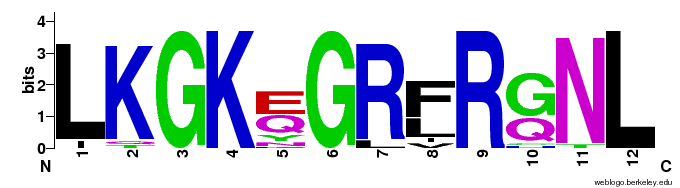 >Methanopyrus kandleri AV19, DNA-directed RNA polymerase subunit A'MTLMEEPRVQDPPKYVKRILFGILPPDKIRKMSKVEVTSPETYDEDGYPIEGGVMDTRMGVIDPGLRCRTCGQPAGRCPGHFGHIELARPVLHPRYAERIKDVLRATCPECGRVKLPEDEIESYLREVREGIRPVKSVAAEVIDRAEKRESCPHCGAESRKITYQKPTTIMMDDERLWPVDIRAWLEKIPDEDVEILGFHPERARPEWAVLTVLPVPPVTMRPSIILETGERAEDDLTHKLVDIVRVNLRLKESLEAGAPEPIIEDQWDLLQYHVTTYIDNEIGGVPVARHRTGGKPLKGIVQRLKGKEGRFRQNLAGKRVNFSARSVITPDPELDPFTLGVPEAIAKELTVPERVTEWNIDRLRKLVLNGPNKHPGANYVVKRDGSRIRITDENKEKLAEDLEPGDVVERHLMDGDPVMFNRQPTLHIQSELGFRVRVMPGKTFRLPAACYMGVGFNADFDGDEMNLHVPQSEEARAEVRELMGCYVYHLWPPKNGHEDVRNSPIHEAIVGIHLLSRAWIPLREAYQLLEEVKKEGDWFEPTEVKLKPEAKYRRGFEEEIHELEFVCGQPREGEPLVTGRQLLSVFLPDWLDRVELENAVCPDDEEHGKVVIEKGRIVRGFLDEKTVHGIMTEIVHRYAAREVARGESYPWFKAAETTLRAMDKIGRLGLRFVTRYGFTLGIDEFEDIYERFRDEVERLCDEAAKKAKEIIERGERRLQELEEHETCNRSRIERGEMLERNIESEVMAILNQPRVETERLLKKHRDLFNPAYIMPESGARGSITNIARMALIGGQQAVMGERPHRAKHNTEHIMEKIVNYSYTDRVTPHFEKSLIPGVKEGGFVRSGFFEGLDMVEYFLHAMSGREGLIDKGFRTADSGYLHRRYVTTALDLIVDSGGRVRDSANNVIQLTYGEDGVDPAKKWGLNLDVEKALKVVKEVVLEEERRVRGGAGЗадание 4Сильный паттерн - тот, с помощью которого, в идеале, находятся только гомологичные последовательности. Для его составления можно использовать много условий на колонки. Тем не менее, условия должны быть оправданы дополнительными соображениями - свойствами аминокислотных остатков, правильностью выравнивания, возможными удлиннениями гэпов и др. Плата за силу - возможный пропуск находок.Слабый паттерн - тот, с помощью которого, в идеале, находятся все мотивы. Плата за слабость - возможность значительного числа ложных находок.Сильный патерн: L-[KQT]-G-K-[EYQNK]-G-[RL]-[FLIV]-R-[GQH]-[NT]-LСлабый патерн: L-[KQT]-G-K-X-G-[RL]-[FLIV]-R-X-[NT]-L[442 hits (by 1 pattern) on 442 sequences]На 12239 последовательности число находок не похоже.L-X-G-K-X-G-X-[FLIV]-R-X-[NT]-L[462 hits (by 1 pattern) on 462 sequences]L-X-G-K-X-G-X-[FLIVM]-R-X-X-L[470 hits (by 1 pattern) on 470 sequences]Колонки консервативные, но встречаются не только эти буквы.[LIV]-X-G-K-X-G-X-[FLIVM]-R-X-X-L[893 hits (by 1 pattern) on 893 sequences][LIV]-X-G-K-X-G-X-[FLIVM]-R-X-X-[LIV][909 hits (by 1 pattern) on 909 sequences][LIV]-X-G-[KRH]-X-G-X-[FLIVM]-[RKH]-X-X-[LIV][1185 hits (by 1 pattern) on 1185 sequences][LIVFMA]-X-G-[KRH]-X-G-X-[FLIVM]-[RKH]-X-X-[LIVFMA][1573 hits (by 1 pattern) on 1564 sequences]Далее писать слабый патерн я не видела смысла, так как схема была бы нарушена.Сильный паттерн построен путем написания для каждой позиции всех возможных вариантов аминокислот, встречающихся в множественном выравнивании.Слабый паттерн был написан при помощи такой схемы: если в позиции в разных последовательностях встречаются аминокислоты, обладающие определенным свойством - например алифатичные I и L, то множество дополняется до всех, обладающих этим свойством - V,I,L (алифатичные).Если же в одной позиции встречаются аминокислоты, обладающие совершенно не сходными свойствами (P, V, R), то на эту позицию ставится X.Мой белок является часто встречающимся и этим обусловлено многообразие находок.Таким образом семейство консервативно, блок консервативен, встречается у всех секвенированных организмов, что объясняет большое количество находок в разных эукариотных организмах не родственных групп.